ARGE „Bewegung und Sport“ OÖ	www.bsp.eduhi.at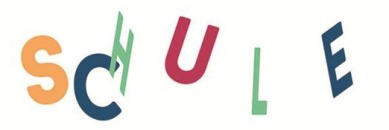 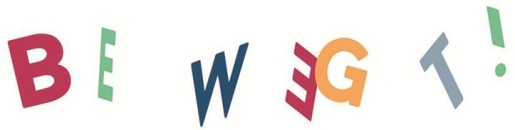 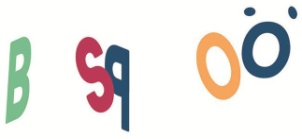 Protokoll Landes ARGE Tag BSP, Landessportzentrum, Auf der Gugl 3, 	10.10.2019ARGE Tag ist eine Dienstverpflichtung der ARGE Leiterin/ des ARGE LeitersBHS- Anmeldung im MaiAHS muss sich bis 31. Mai anmelden für Seminare, die bis Ende Oktober stattfinden!!!!ARGE Tag: Der im Mai ARGE Leitung hat meldet sich an. Die Informationen bitte dann weitergeben!Anmeldung an der PH zum ARGE Tag geht einher mit einem Dienstauftrag, ARGE Tag ist kein Fortbildungstag und MDLs dürfen nicht abgezogen werdenJahresthema für 2019/20 „Schneller.Höher.Weiter.“ Tag der Bewegung, Mittwoch, 29.4.2020Beispiele für den Bewegungstag auf der Homepage: www.bsp.eduhi.at Life Radio Schitag ist eine schulbezogene Veranstaltung. Schulbezogene Veranstaltung ist eine freiwillige Teilnahme.Per Verordnung: Direktor/in kann jede Veranstaltung, die von der Schule besucht wird, als schulbezogene Veranstaltung deklarieren. Muss für jedes Schuljahr neu beschlossen werden, auch wenn es eine wiederholende Veranstaltung ist.Tipp: BSP Terminliste am Standort durchgehen und diverse Veranstaltungen als schulbezogene Veranstaltung abklären lassen.Nicht mit Schulveranstaltungen verwechseln: z.B. Skikurs, Skitag, Wandertag,…Schulsportgütesiegel- Ministerium, Anmeldung bis 31. 10 möglich  https://www.schulsportinfo.at/nc/guetesiegel/ Verleihung wird im Beisein von LH-Stv. Mag. Christine Haberlander vergeben werdenSport und Fun Messe in Ried im Innkreis; Freitag ist Eintritt für Schulklassen frei; 13. – 15. März 2020  http://www.sportundfun-ried.at RS 13/2019: Ärztliche TätigkeitenDie Schulärztin/Der Schularzt muss die Lehrkraft darüber informieren und einweisen.Bezirks ARGE gibt es in den Bezirken für die Pflichtschulen. Liegt bei den Abteilungsleitern in den einzelnen Bildungsregionen.Stimmungsbild: Standort: Auf der Gugl, Olympiastützpunkt, der nächste ARGE Tag: 100%Essen: Landwirtschaftskammer eignet sich sehr gutARGE Tag Beginn: 9:00 Uhr gewünschtInformationen des Fachinspektors: siehe eigene PräsentationKURZZUSAMMENFASSUNG:Rechtsthemen:Organisatorische Richtlinien: Grundlage  RS 18/2018.Neues überarbeitetes Rundschreiben liegt im Ministerium auf.Konsequenz, wenn Richtlinien von den Schüler/innen nicht eingehalten werden. Schüler/in ist verpflichtet am Unterricht teilzunehmen.Keine Teilnahme am Unterricht- unentschuldigte StundeTurnkleidung vergessen: Vergessene Kleidungsstücke aus einer Kiste müssen angezogen werden.Aufsichtspflicht: wenn ich die/den Schüler/in aus dem Unterricht ausschließe, keine Aufsichtspflicht in der Oberstufe.Dienstweg muss eingehalten werden: Direktion muss darüber informiert werden.Protokolle schreiben lassen, Zusatztätigkeiten ausführen lassen.Feststellungsprüfung: Wenn ich keine Beurteilungsmöglichkeit habe.Induktionsphase:Mentoren:Alle die Betreuungslehrkräfte waren, können Mentoren Tätigkeit übernehmen, bis Mentoren ausreichend vorhanden sind.Mentoren Ausbildung dauert 3 Semester.Als Betreuungslehrkraft kann ich nicht als Mentor verpflichtet werden.Schulveranstaltungen:Eltern müssen eine begründete Abmeldung vorlegen, wenn das Kind nicht mitfährt. Übernachtung alleine ist keine Begründung. Die Begründung muss erfolgen, warum eine Übernachtung nicht möglich ist.Schulveranstaltungsverordnung ist dazu die gesetzliche Grundlage.Begleitlehrer/innen: Wintersportwoche: Teiler: 12teilnehmende Schüler/innenzahl dividiert durch 12 plus SkikursleitungSommersportwoche: Teiler: 16Lehrkräfte sollen das eine oder andere sportliche Angebot auf der Sommersportwoche anbieten.Externe Begleitpersonen:Anfallende zusätzliche Kosten müssen im Vorfeld abgeklärt werden. Zusätzliche/r Skilehrer/in müssen für die Schüler/innen aufgerechnet werden, die diesen beanspruchen.Leistungsbeurteilungsverordnung:Kommt für Oberstufe 2020/21Kommt für Sek I 2022/23Neuer Lehrplan kommt in der Unterstufe 2021/22Klare Definition der KompetenzenSchuleinheitliche LeistungsbeurteilungNost: Formulierungen liegen aufKriterien sind auf Sokrates formuliertKontakt:FI Mag. Friedrich ScherrerTel.: 0732 7071 2051Mobil: 0676 5545 393E-Mail: friedrich.scherrer@bildung-ooe.gv.atRückmeldungen:Punktewertung:Allgemein:Ernährungsvortrag von Christian Putscher für ARGE TagWieder einen praktischen Teil für ARGE TagARGE Tag straffer planenInhalte absprechen, WiederholungenMikrofon verwendenDiskussionsrunde in den einzelnen SchultypenSeminarbeginn: 9:00 UhrSeminarwünscheLinedance: Engertsberger Erika/TraunLife KinetikSpiele für VieleKompetenzorientiertes SportseminarFußballKleine SpieleMotorische TestsTanzZumbaSkifahren: Anfänger- GrundübungenRechtliche Grundlagen im SportunterrichtKoordinative Fähigkeiten: Landestrainer vom OlympiazentrumVorstellung von TrendsportartenJahresthema: Sport hält fit und gesundSchwimmen: Daniel WartnerKonzentrationsübungenKategorie😀🙂😕☹️⏀Informationsgehalt3027501,60Verständlichkeit3619421,54Organisation des ARGE-Tages4014401,38Betreuung durch Leiter4513201,28Gesamtbeurteilung3527301,51